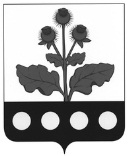 СОВЕТ НАРОДНЫХ ДЕПУТАТОВ КРАСНОЛИПЬЕВСКОГО СЕЛЬСКОГО ПОСЕЛЕНИЯ РЕПЬЕВСКОГО МУНИЦИПАЛЬНОГО РАЙОНА ВОРОНЕЖСКОЙ ОБЛАСТИРЕШЕНИЕ« 27 » марта 2017 г. № 78с. КраснолипьеВ соответствии с Федеральными законами от 10 января 2002 г. № 7-ФЗ «Об охране окружающей среды», от 06.10.2003 № 131-ФЗ «Об общих принципах организации местного самоуправления в Российской Федерации», а также в соответствии с Уставом Краснолипьевского сельского поселения Совет народных депутатов Краснолипьевского сельского поселения Репьевского муниципального района Воронежской области решил:1. Утвердить прилагаемый Порядок оформления порубочного билета и (или) разрешения на пересадку деревьев и кустарников на территории Краснолипьевского сельского поселения Репьевского муниципального района (далее – Порядок).2. Признать утратившим силу решение Совета народных депутатов Краснолипьевского сельского поселения от 28.05.2012 г. № 81 «Об утверждении Порядка оформления разрешений на правомерное уничтожение и повреждение зеленых насаждений»3. Настоящее решение подлежит официальному обнародованию.Приложение к решению Совета народных депутатовКраснолипьевского сельского поселенияот « 27 » марта 2017 г. № 78Порядокоформления порубочного билета и (или) разрешения на пересадку деревьев и кустарников на территории Краснолипьевского сельского поселения Репьевского муниципального района1. Правомерное повреждение или уничтожение зеленых насаждений, находящихся на территории Краснолипьевского сельского поселения производится при наличии порубочного билета и (или) разрешения на пересадку деревьев и кустарников (далее – порубочный билет), оформленного и выданного в соответствии с действующим законодательством и настоящим Порядком (приложение № 1 к настоящему Порядку).2. Порубочный билет выдается администрацией Краснолипьевского сельского поселения в пределах своих полномочий в случаях, предусмотренных распоряжением администрации Краснолипьевского сельского поселения «О создании, охране и содержании зеленых насаждений в Краснолипьевском сельском поселении Репьевского муниципального района». Порубочный билет выдается на основании заявления граждан или юридических лиц, в интересах которых производится повреждение или уничтожение зеленых насаждений, после перечисления ими в установленном порядке в бюджет Краснолипьевского сельского поселения средств, составляющих компенсационную стоимость поврежденных или уничтоженных зеленых насаждений, либо с предварительным или последующим проведением компенсационного озеленения на сумму, равную компенсационной стоимости (с определением сроков его проведения) в соответствии с распоряжением администрации Краснолипьевского сельского поселения «О создании, охране и содержании зеленых насаждений в Краснолипьевском сельском поселении Репьевского муниципального района». Компенсационная стоимость рассчитывается в соответствии с Приложением № 2 к настоящему Порядку.3. В разрешении указываются:- местонахождение зеленых насаждений, подлежащих рубке (повреждению, уничтожению);- количество и породы деревьев и (или) кустарников, подлежащих рубке (повреждению, уничтожению);- диаметр ствола (для деревьев);- площадь газонов, подлежащих уничтожению;- состояние зеленых насаждений;- требования, обязательные к выполнению.4. При необходимости рубки (повреждения, уничтожения) зеленых насаждений в целях реализации проектов строительства, реконструкции зданий, строений, сооружений разрешение выдается при наличии проекта, согласованного в установленном порядке, разрешения на строительство.5. При аварийных ситуациях на объектах инженерного обеспечения, требующих безотлагательного проведения ремонтных работ, вынужденное уничтожение и повреждение зеленых насаждений допускается на основании акта, составленного комиссией в составе представителей заказчика и администрации Краснолипьевского сельского поселения в пределах компетенции, без предварительного оформления разрешения с последующим его получением в пятидневный срок по факту проведения исполнителем ремонтных работ, с оплатой компенсационной стоимости.Приложение № 1к Порядку оформления порубочного билета и (или) разрешения на пересадку деревьев и кустарников на территории Краснолипьевского сельского поселения Кому  (наименование застройщика(фамилия, имя, отчество – для граждан,полное наименование организации – для юридических лиц),его почтовый индекс и адрес)Порубочный билет и (или) разрешение на пересадку деревьев и кустарников № _______на рубку (обрезку, пересадку, изъятие) зеленых насаждений на территории Краснолипьевского сельского поселения Рассмотрев заявление (запрос) _________________________________,                                                                                             (Ф.И.О. заявителя)с выездом на место _____________________________________________                                                        (местонахождение зеленых насаждений)учитывая _______________________________________________________________________________________________________________________________________________________________________________,         (основание рубки, обрезки, пересадки, изъятия), информация об оплате компенсационной стоимости)Администрация Краснолипьевского сельского поселения разрешает ____________________________________________________________________________________________________________________________(производимые действия: рубка, обрезка, пересадка, изъятие; цели, сведения о зеленых насаждениях: количество (площадь), порода, диаметр зеленых насаждений или площадь газонов)Требование, обязательное к выполнению:порубочные остатки в трехдневный срок передать специализированной организации для утилизации либо размещения, не допуская их сжигания и захламления территории.Срок действия разрешения 1 год.После выполнения работ и вышеперечисленных требований в обязательном порядке в 10-дневный срок письменно проинформировать администрацию Краснолипьевского сельского поселения в целях проведения контроля исполнения выданного разрешения.М.П.Приложение № 2к Порядку оформления порубочного билета и (или) разрешения на пересадку деревьев и кустарников на территории Краснолипьевского сельского поселении Порядок расчета компенсационной стоимости зеленых насаждений1. Порядок применяется:- при исчислении размера компенсационных платежей за правомерное уничтожение и повреждение зеленых насаждений;- для стоимостной оценки потенциального ущерба, который может возникнуть при осуществлении хозяйственной и иной деятельности, затрагивающей зеленые насаждения;- при необходимости определения стоимости зеленых насаждений.2. Расчет восстановительной стоимости2.1. Расчет показателя восстановительной стоимости производится отдельно для следующих категорий зеленых насаждений:- деревья;- кустарники;- газоны;- цветники.2.2. Расчет восстановительной стоимости производится по следующей формуле:    Св  = Сп  + Зе  + Зу ,    где:    Св  - восстановительная стоимость;     Сп  - стоимость посадочного  материала (максимального  размера  с  комом земли) - используются данные местных питомников в текущем посадочном сезоне (весна, осень),  при  отсутствии  расценок  на  конкретные  виды  древесно-кустарниковых пород используется стоимость биологически близких видов;    Зе  - единовременные затраты по посадке деревьев, кустарников,  созданию газонов, цветников.    Определяется как стоимость 1 человеко-часа:    Зп : среднее число рабочих часов в месяц при 40-часовой рабочей недели*, где:    Зп  - средняя величина зарплаты в строительстве по данным  регионального центра ценообразования в строительстве (корректируется  не  реже 1  раза  в год);    Зу  - затраты по уходу за насаждениями,  определяются  как  стоимость  1человеко-часа, умноженная на трудозатраты  по  уходу   и   на  коэффициент, отражающий длительность ухода. При этом для кустарников, газонов и цветников учитываются затраты по уходу в течение 2 сезонов (коэффициент = 2). Для деревьев используется следующая шкала коэффициентов в зависимости от диаметра ствола на высоте 1,3 метра:Таблица 1*среднее число рабочих часов в месяц при 40-часовой рабочей недели принято из расчета средней величины данного показателя, взятого за календарный год, в котором планируются (начаты) работы по повреждению или уничтожению зеленых насаждений.Данные по трудозатратам для всех видов работ приведены в таблице (в соответствии с Государственными сметными нормативами «Государственные элементные сметные нормы на строительные и специальные строительные работы Часть 47. Озеленение, защитные лесонасаждения (утв. приказом Министерства строительного и жилищно-коммунального хозяйства Российской Федерации от 30.01.2014 г. № 31/пр)Таблица 2Трудозатраты на создание зеленых насаждений и уход за ними3. Расчет компенсационной стоимости3.1. Расчет компенсационной стоимости производится на основании показателя восстановительной стоимости зеленых насаждений с учетом коэффициентов, отражающих качественное состояние и социально-экологическую значимость зеленых насаждений.3.2. Компенсационная стоимость рассчитывается по формуле:    Ск  = Св  x Кз  x Кс x Кв ,    где:    Ск  - компенсационная стоимость насаждений;    Кз  - коэффициент, отражающий социально-экологическую значимость зеленых насаждений;    Кс  - коэффициент, отражающий качественное состояние зеленых насаждений;    Кв – коэффициент поправки на водоохранную функцию зеленых насаждений.    При расчете Ск  для  газонов и цветников полученный результат умножается на площадь объектов.3.3. Используются следующие показатели Кз :    - для зеленых насаждений на территориях ограниченного пользования и специального назначения - 1,5;    - для зеленых насаждений на территориях общего пользования - 2;    - для уникальных насаждений и насаждений на особо охраняемых природных территориях - 3.Если растение одновременно отнесено к нескольким категориям социально-экологической значимости, то в расчетах принимается максимальное значение аналогичного поправочного коэффициента (Кз).    3.4. Используются следующие показатели Кс:                                           Таблица 33.5. Кв - учитывает водоохранные функции зеленых насаждений и устанавливается в размере:- 2 - для зеленых насаждений, расположенных в 50-метровой зоне от уреза воды по обеим сторонам открытого водотока (водоема);- 1 - для остальных территорий.3.6. Компенсационная стоимость зеленых насаждений уменьшается в 2 раза в случаях:- пересадки зеленых насаждений;- уничтожении, повреждении зеленых насаждений, расположенных в границах охранных зон инженерных сооружений, при их обслуживании и ремонте, а также с нарушением существующих норм.3.7. При расчете компенсационной стоимости поросли (молодые побеги растений, развивающиеся из придаточных или спящих почек на пнях или корнях лиственных растений), самосева (молодое поколение древесных растений, возникшее после прорастания опавших семян), подроста (молодые растения древесных пород, выросшие из семян материнского насаждения) не учитываются единовременные затраты по посадке деревьев, кустарников, созданию газонов, цветников (Зе) и затраты по уходу за насаждениями (Зу ).Пример расчета компенсационной стоимости поросли, подроста и самосева.При расчете компенсационной стоимости поросли, подроста и самосева затраты по посадке и уходу за насаждением не учитываются.- стоимость насаждения - 300 рублей;- восстановительная стоимость равна цене насаждения.Компенсационная стоимость насаждения, находящегося в хорошем состоянии,(Кс = 1) растущего в пределах территорий:- ограниченного и специального пользования при Кз = 1,5 Ск = 450 рублей;- общего пользования при Кз = 2 Ск = 600 рублей;- особо охраняемых природных территориях  при Кз = 3 Ск = 900 рублей.3.8. Компенсационная стоимость зеленых насаждений уменьшается в 2 раза в случае осуществления строительства, реконструкции, капитального ремонта линейных объектов, направленных на обеспечение функционирования Краснолипьевского сельского поселения Репьевского муниципального района Воронежской области. 4. Примеры расчета компенсационной стоимости4.1. Дерево породы береза.Стоимость саженца березы = 450 рублей.Среднее число рабочих часов в месяц при 40-часовой рабочей неделе (Зр)=165,45.Средняя заработная плата в строительстве = 17050 рублей.Единовременные затраты по посадке дерева = 17050 : 165,45 x 9,646 = 994,04.Затраты по уходу за деревом диаметром до 10 см = 17050 : 165,45 x 4,424 x 3 = 1367,70Восстановительная стоимость березы диаметром до 10 см = 450 + 994,04 + 1367,70 = 2811,74.Компенсационная стоимость (Ск) березы диаметром до 10 см, находящейся в хорошем состоянии (Кс = 1), растущей в пределах территорий:- ограниченного и специального пользования при Кз = 1,5 Ск = 4217,61 (рублей);- общего пользования при К = 2 Ск = 5623,48 (рубля);- особо охраняемых природных территорий  Кз = 3 Ск = 8435,22 (рублей).Затраты по уходу за деревом диаметром свыше 30 см = 17050: 165,45 x 4,424 x 6 = 2735,42.Восстановительная стоимость березы диаметром свыше 30 см = 450 + 994,04 + 2735,42 = 4179,46.Компенсационная стоимость березы диаметром свыше 30 см, находящейся в хорошем состоянии, растущей в пределах территорий:- ограниченного и специального пользования Ск = 6269,19 (рублей);- общего пользования Ск = 8358,92 (рублей);- особо охраняемых природных территорий Ск = 12538,38 (рублей). Об утверждении Порядка оформления порубочного билета и (или) разрешения на пересадку деревьев и кустарников на территории Краснолипьевского сельского поселения Репьевского муниципального районаГлава сельского поселенияТ.И. ЕрёминаГлава Краснолипьевского сельского поселения (должность уполномоченного сотрудника органа, осуществляющего выдачу разрешения)(подпись)(расшифровка подписи)“Диаметр, смДо 1010,1 - 2020,1 - 30Свыше 30Коэффициент3456№  
п/пВиды работЕдиница измеренияТрудозатраты, 
чел/час1.Посадка дерева с комом земли (со средней величиной кома 1,0х1,0х0,6м), включающая:- планировка участка вручную;- подготовка стандартных посадочных мест для деревьев и кустарников с квадратным комом земли вручную в естественном грунте;- посадка деревьев и кустарников с комом земли (1,0х1,0х0,6 м)10 м21 яма1 дерево9,6461,024,3214,3052.Посадка кустарников-саженцев в группы 
(в т.ч. вертикальное озеленение), включающая:1 яма1 кустарник-саженец0,4980,2570,2413.Посадка кустарников-саженцев в живую изгородь двухрядную1 м изгороди      
1,3134.Устройство газона:- подготовка почвы для устройства партерного и обыкновенного газона без внесения растительной земли вручную;- посев луговых газонов тракторной сеялкой1 м21 м20,17920,17270,00655.Устройство цветника:- устройство корыта под цветники глубиной  40 см вручную;-   подготовка почвы под цветники толщиной слоя насыпки 20 см;- посадка многолетних цветников при густоте посадки 16 шт. цветов;1 м21 м21 м22,75340,74730,4671,5391№  
п/пВиды работ          Единица измеренияТрудозатраты, 
чел/час6.Уход за деревьями или кустарниками с комом земли 1,0х1,0х0,6            1 дерево или 1 кустарник4,4247.Уход за саженцами кустарников с оголенной корневой системой в живой изгороди двухрядной:1 м живой изгороди0,6298.Уход за газоном              1 кв. м0,38629.Уход за цветником из многолетников           1 кв. м0,9066Значение     
коэффициентаВнешнее состояниеРост и      
развитиеПроцент      
нормального  
роста и      
развития1,0Без признаков             
заболеваемости            ХорошееНе менее 80%0,75С незначительными         
признаками заболеваемости 
или повреждениями         Замедленное,
ослабленноеНе менее 50%0,5Угнетенное фитопатогенами 
с механическими и другими 
повреждениямиЗамедленное,
угнетенноеМенее 50%